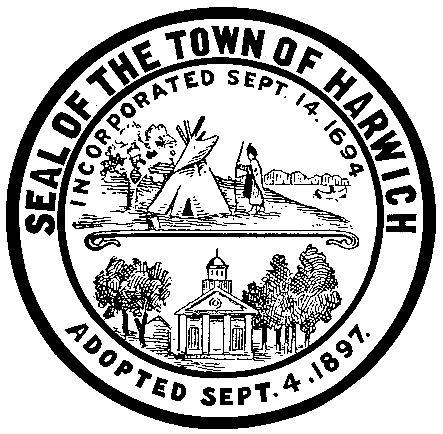 TOWN OF HARWICH732 Main Street, Harwich, Massachusetts  02645ZONING BOARD OF APPEALSNotice of Appeal/Application and Petition for Public Hearing, (“APPLICATION”)This Application does not  apply to Comprehensive Permits.Please refer to the Rules and Regulations ot the Town of  of Appeals for documentation requirements.This original completed and signed notice ("Application"), along with a certified abutters list and twelve (12) copies of all plans, sketches, statements, site plans or other supporting documents per the attached checklist must be presented to the Building Department prior to being filed with the Town Clerk. The required documentation,  of which must be submitted on the date of filing, is listed on this Application.  THE RULES  REGULATIONS (“RULES”) OF THE TOWN OF  BOARD OF APPEALS APPLY TO  APPEALS  APPLICATIONS  SHOULD BE CONSULTED BEFORE FILING AN APPEAL OR APPLICATION TO ENSURE COMPLIANCE WITH THEM.To the Zoning Board of Appeals, :(We, I) hereby petition your Board for a public hearing on the request for action checked below:(  )   Appeal from decision of or refusal of permit application by the Building Inspector,  or  or other administrative officer or officers.(  )   Application for a Variance from requirements of the Harwich Zoning By-Law.(  )   Application for a Special Permit that is subject to Board of Appeals approval.I/we am/are the owner[s]/agent of the property involved in this petition, which is located in  at the following address:   								.  Said property is further described on Assessor’s Map #	_ and Parcel # 		 located in the 		 Zoning District as shown on the attached plan.Describe Petition/Appeal:_____________________________________________________________________________Relief requested - Cite specific Bylaw Section(s): _________________________________________________________________________________________________Signature of  Owner (or Agent) 							Date 					(Written authorization by the owner must accompany an Application signed by agent.)Owner Name	 							Phone No. _____________________________Mailing Address: 							Owners Email:___________________________Agent Name:								Phone No. _____________________________Mailing Address: 							Agent Email:					Has a petition previously been submitted for this property (Y/N)						If yes, the date of original hearing 			  Petition No. 			  Decision 			 For Appeal  Only: Reason for Denial:													Denial From: 								Date of Denial: 					Within 14 days following any Board decision, the Board will file its decision with the Town Clerk.  A building permit will not be issued during the appeals period, until 21 days after the Board of Appeals decision has been filed with the Town Clerk or if an appeal to that decision has been filed during that time.  It is the applicant’s responsibility to have the decision recorded at the Barnstable County Registry of Deeds or , whichever may be applicable, and to present copies of that recording to the Town Clerk and to the Building Department with all Building Permit application requirements.Please be advised that an incomplete Application may result in a delay in processing your Application and may result in a denial by the Board without consideration of the merits of the Application.  IT IS YOUR RESPONSIBILITY TO REVIEW THE RULES THAT APPLY TO YOUR APPEAL/APPLICATION  TO MAKE SURE BEFORE FILING THAT YOUR APPLICATION/APPEAL COMPLIES WITH THOSE RULES.  The burden of proof is on the petitioner, not on the Town.  If you do not understand the criteria, legal counsel should be sought.  Either the petitioner or his/her agent is required to appear at the hearing to present the Application.All applicants for hearing before the Board of Appeals must complete the Application and submit along with it the supporting documentation listed herein to the Building Department for review and subsequent filing with the Town Clerk.  The Building Department accepts Applications during posted hours. You are strongly encouraged to submit your Application to the Building Department well in advance of the filing deadline to allow adequate time for staff review for completeness.  All information, including the applicable fee made payable to the Town of , must be submitted with the Application.Please submit the following, sorted and grouped into twelve (12) packets along with one (1) Certified Abutters List (Available from the Assessors Department. A separate application and fee is required):____	The original Application (additional stamped copies can be provided at a nominal fee):Signed by the owner or agent.If signed by an agent, a letter of authorization signed by the owner must also be included.____	A typewritten narrative to explain the project , the purpose for this Application and the relief requested, with citations to the applicable provisions of the  and the Harwich Zoning Bylaw.____	The original and eleven (11) copies of a Certified Plot Plan with topographical information plan (not septic plans) not more than five (5) years old  (total of 12 copies): Full size Certified Plot Plans. (must be folded.)Scale no greater than 1” = 50’Original stamped and signed by a Professional Engineer (as allowed by law), or a Professional Land Surveyor.Certified Plot Plan must indicate: the locus; the parcel or parcels of land involved; the existing building or buildings; the proposed building or buildings and/or additions to, or alterations of existing buildings with all dimensions set forth; the location of the septic; the Town of Harwich zoning requirements applicable to the property, as well as existing and proposed dimensions for: frontage, front, sides, and rear setback distances, building height(s), building stories, building and site coverage and parking requirements (if any); all perimeter dimensions (existing and proposed); location and width of abutting and on-site street and drives, parking, existing topography; a grading plan, areas of proposed and retained vegetation, distinction between upland and wetland. Building Plans drawn to scale: Floor layout (for existing structure and proposed additions and/or alterations)Proposed front, side, and rear elevations____	Certified Abutters List ____	Check made payable to “Town of ” for $315.00. Name of Applicant:  _____________________________________Address of Property: ____________________________________Zoning District: ____________________Is the property Located in any Special District(s)/Overlay District(s) established by the Town of   or the State of :   Yes_____          No _____If Yes, specify District(s): ___________________________________Year Structure(s) Built: ________________________Name/Address of Engineer/Architect: ________________________________________Name/Address of Attorney: _________________________________________________Form of Relief  Requested: _________________________________________________If the Applicant is requesting a Variance, state the hardship which the Applicant believes justifies this form of relief in accordance with  Chapter 40 and the Harwich Zoning Bylaw: ________________________________________________________________________________________________________________________________________________By signing and submitting this Application, you hereby authorize the members of the Board of Appeals, or its agent, to conduct a site visit of the exterior of your property for an inspection of the property involved in this petition, should they deem it appropriate.The Board of Appeals is entitled to rely on the information contained in this Application.  Therefore, the undersigned certifies that the information provided in this Application, and all submitted plans and other documentation, is true and accurate to the best of my knowledge and belief.Agent’s Signature: 					   Date: 			Owner’s Signature: 					    Date: 			SubjectExistingRequiredProposedLot Area (square feet)Frontage (linear feet)Front Yard Setback (feet)Side yard Setback (feet)Rear Yard Setback (feet)Any Yard Setback - Specify which:Building Coverage (%)Site Coverage (%) (see 325-2)Building Height (see 325-2 & 325-108)*If this is an Application for an Accessory Apartment, in addition to the above:A. Net Floor Area of the Principal DwellingB. Net Floor Area of the proposed Accessory Apartment* Building height calculation(s) must be shown on plan for all zones per the Harwich Zoning By-laws Section 325-2. See Article XVII - Floodplain Regulations Section 325-108.* Building height calculation(s) must be shown on plan for all zones per the Harwich Zoning By-laws Section 325-2. See Article XVII - Floodplain Regulations Section 325-108.* Building height calculation(s) must be shown on plan for all zones per the Harwich Zoning By-laws Section 325-2. See Article XVII - Floodplain Regulations Section 325-108.* Building height calculation(s) must be shown on plan for all zones per the Harwich Zoning By-laws Section 325-2. See Article XVII - Floodplain Regulations Section 325-108.